Учитель-логопед Аксаментова Анна ВладимировнаАксаментова Анна Владимировна - учитель-логопед МОУ ИРМО "Мамоновская СОШ"Основные этапы профессиональной деятельности2014-2019 – студентка дефектологического факультета Иркутского государственного института, по профилю: "Логопедия".2017 – настоящее время – учитель-логопед МОУ ИРМО "Мамоновская СОШ".Курсы повышения квалификации:1. «Использование современных дистанционных технологий и интерактивных сред электронного обучения в организации образовательного процесса в школе в условиях санитарно-эпидемиологической  обстановки с учетом требований ФГОС», 72часа.2. «Зондовый массаж. Нетрадиционные методы логопедической коррекции речевых нарушений различной сложности», 144 ч., устанавливающий необходимые компетенции, установленные  профессиональным стандартом «Педагог (педагогическая деятельность в сфере дошкольного, школьного, основного, среднего общего образования), утвержденный приказом №544н от 18.10.2013г. Министерства труда и социальной защиты РФ для выполнения трудовых функций: Развивающая деятельность.3. «Базовые закономерности нейропсихологии детского возраста. Практические рекомендации в работе с детьми с ОВЗ», 6ч.4. «Зондовый массаж. Нетрадиционные методы логопедической коррекции речевых нарушений различной сложности», 144 ч.Квалификационная категория: первая.Сфера научных интересов: Недостатки письменной речи  и их коррекция у учащихся   общеобразовательной школы.Методические разработки:Рабочая тетрадь для детей с оптической дисграфией;Родительское собрание на тему: «Речевая готовность будущих первоклассников»Альбом на формирование воздушной струи  «Весёлый зоопарк».Научные статьи: Мурашова И. Ю., Аксаментова А. В. Недостатки письмаобучающихся второго класса общеобразовательной школы с нарушениями речи // Современная наука: актуальные проблемы теории и практики. Серия: Познание. -2019. -№03. -С. 57-60.Авторский материал на ресурсе информационно-образовательного портала  профессионального мастерства педагогических работников «Педагогические таланты России», от 29.09.2020 г.Веб-адрес авторского материала: http//педталант.рф/аксаментова-а-в-туйманова-т-в/Контактная информация: ostanina.annushka@mail.ru Тел: 89148754634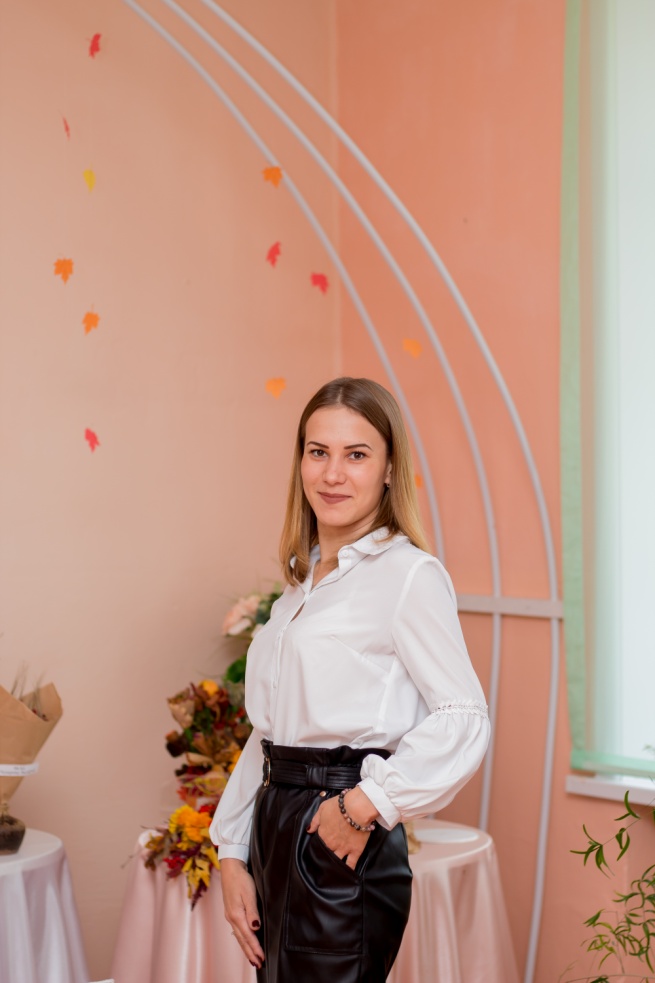 «Что значит и что могут дать (эти) несколько минутправильной речи среди целых суток неправильного разговора!Буду всё время постоянно следить за собой.... Превращу жизнь в сплошной урок! Таким путём я разучусь говорить неправильно».К. Станиславский